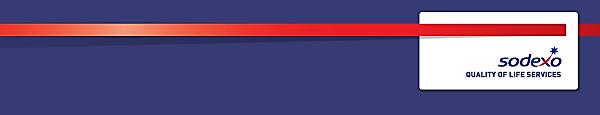 Function:Government Government Government Generic job:  ER Advisor 1ER Advisor 1ER Advisor 1Position:  HR AdvisorHR AdvisorHR AdvisorJob holder:Date (in job since):Immediate manager 
(N+1 Job title and name):HR Business PartnerHR Business PartnerHR Business PartnerAdditional reporting line to:Operations Manager FMSPOperations Manager FMSPOperations Manager FMSPPosition location:HM Naval Base, PortsmouthHM Naval Base, PortsmouthHM Naval Base, Portsmouth1.  Purpose of the job 1.  Purpose of the job 1.  Purpose of the job 1.  Purpose of the job To support on site managers in employee relations and employee engagement activities in line with company expectations and employment lawTo develop and maintain positive union relationships and manage employee rep groups across the siteTo support the HR Business Partner, Hestia South, Falkland Islands and FMSP by providing HR advice across other sites as requestedTo work collaboratively with managers, PeopleCentre and other central functions such as payroll, resourcing, reward etc. to ensure timely and effective management of HR mattersTo support on site managers in employee relations and employee engagement activities in line with company expectations and employment lawTo develop and maintain positive union relationships and manage employee rep groups across the siteTo support the HR Business Partner, Hestia South, Falkland Islands and FMSP by providing HR advice across other sites as requestedTo work collaboratively with managers, PeopleCentre and other central functions such as payroll, resourcing, reward etc. to ensure timely and effective management of HR mattersTo support on site managers in employee relations and employee engagement activities in line with company expectations and employment lawTo develop and maintain positive union relationships and manage employee rep groups across the siteTo support the HR Business Partner, Hestia South, Falkland Islands and FMSP by providing HR advice across other sites as requestedTo work collaboratively with managers, PeopleCentre and other central functions such as payroll, resourcing, reward etc. to ensure timely and effective management of HR mattersTo support on site managers in employee relations and employee engagement activities in line with company expectations and employment lawTo develop and maintain positive union relationships and manage employee rep groups across the siteTo support the HR Business Partner, Hestia South, Falkland Islands and FMSP by providing HR advice across other sites as requestedTo work collaboratively with managers, PeopleCentre and other central functions such as payroll, resourcing, reward etc. to ensure timely and effective management of HR matters2. 	Dimensions 2. 	Dimensions 2. 	Dimensions 2. 	Dimensions Improved people management across your business which is focused on the overall people strategyUse of HR analytics to identify areas for improvement and develop interventions for change in areas such as sickness absence, suspensions, regretted losses and right to work, with clear deliverable improvements when evaluatedTo continuously monitor and ensure labour targets are met within specified timeframes and recommend appropriate interventions to support operationsImproved implementation of HR policy, procedures and initiatives across your business through effective communication, coaching and implementation of processes with line managers to keep early conciliation and tribunal cases to a minimumImproved people management across your business which is focused on the overall people strategyUse of HR analytics to identify areas for improvement and develop interventions for change in areas such as sickness absence, suspensions, regretted losses and right to work, with clear deliverable improvements when evaluatedTo continuously monitor and ensure labour targets are met within specified timeframes and recommend appropriate interventions to support operationsImproved implementation of HR policy, procedures and initiatives across your business through effective communication, coaching and implementation of processes with line managers to keep early conciliation and tribunal cases to a minimum3. 	Organisation chart 4. Context and main issues Comply with all legislative requirementsAdhere to any local client site rules and regulationsRole model safe behaviourTravel and overnight stay may be required to undertake training and other business requirements including supporting complex HR cases at other sites and attendance at team meetingsUnsociable hours in line with business requirements Flexibility on work schedule and location maybe requiredCollaboration with all site managers to ensure the effective management employee relations and team engagementEffective collaborative working with Sodexo external partners, client and customers, including CCM where appropriate who work on siteEnsure all practices are in line with Sodexo policies and procedures and those set out within ACAS guidelines and employment legislation To act as a site Subject Matter Expert (SME) where appropriate to support managers and departments, offering guidance and support where required5.  Main assignments Continue to develop one’s own skills and knowledge within the position, including any required training coursesMaintain excellent client/customer relationshipsAttend team briefs, huddles and meetings as requiredAttend your EPA to discuss and agree job performance, objectives and development activities Maintain professional work standards at all timesCare for all company equipment and ensure that any faults are reported to managementStep up and cover line manager absence as directed by line managerTake adequate steps to ensure the security of company and client property and monies under your controlInput and agree to HR strategy with your line manager, and to be responsible for achieving all actions Initiate a process of continuous improvement by using analytics and reviewing cases with managers and central stake holders Ensure that all written communication represents a professional imageActive involvement, promotion and support of activities aligned towards employee engagementDevelop and maintain a positive internal and external network Continued professional development in industry sectorTo carry out any other reasonable tasks and/or instructions as directed by management within agreed deadlines6.  AccountabilitiesHR strategy:Understand challenges that business managers face and assist in driving improvementsReport on defined metrics in a timely mannerPromote best practice across the business, presenting HR matters in a clear and concise way ensuring managers implement HR policies and practicesKeep up to date with employment legislation changes and ensure implementation across the segment Support HR strategy by working proactively in assigned working groups as agreed within personal objectivesHR planning and business development:Work with the HR team to ensure the effective facilitation and delivery of HR calendar events throughout the business, including but not limited to pay review, bonus, Aspire conversations and ratings, talent management, employee surveys, recognition events (Star of the Month, Spirit of Sodexo, Long Service etc) and apprenticeshipsEmployee relations and engagement:Provide local support on complex ER matters and develop appropriate solutions. Build strong working relationships with PeopleCentre, regularly updating on segment activity to ensure a joined-up HR service is delivered to the businessWork with Central HR to facilitate positive ER and Industrial Relations climate with employees and unionsDesign and deliver coaching solutions to line managers on ER issues for improved handling of cases Be an advocate for Diversity and Inclusion within segment Resourcing, recruitment, and on-boarding:Work with resourcing to understand the local labour market (workforce availability, reward, attraction and retention drivers) to improve delivery of resourcing solutions resulting in the reduction of vacancies / time to fillWork with managers to identify resource needs across business to maintain/improve performanceSpot-check the effectiveness of pre-employment checks and on-boarding and drive compliance for RTW, probation and induction completionRetention, talent management and succession planning:Work with on site management team to create succession plan and support the talent management agenda.Work with line managers to identify key talent and devise plans to retain within the business.Identify recruitment strategies to identify future talent.Performance interventions and change:Assist on site managers and line manager to develop and deliver change through a thorough review of organisational designSupport in creation and implementation of business cases 7.  Person Specification Essential:HR generalist experience and good understanding of all aspects of employment legislationAble to demonstrate good numerical and interpersonal skills, and effective verbal and written communication Strong stakeholder management skills and demonstrable experience of coaching Self-managed, well organised, responsive and able to work under pressureAble to demonstrate working knowledge of MS Office (Word, Excel and Outlook)Able to demonstrate attention to detail and adherence to standards Desirable:Exposure to unionised environments Educated to degree level or equivalent CIPD qualification or qualified by experienceAnalyse problems analytically, develop opportunities and implement innovative solutionsExperience of organisation development and design, and facilitation of change including consultation and   engagementKnowledge of SAP HRExperience of working within military environment Previous experience in a broadly similar role8.  Competencies 9.  Managerial behaviours10.  Sign off